Comunicato stampa31 gennaio 2023HYVIA PARTECIPA AL SALONE HYVOLUTION E AL VILLAGE ENERGY OBSERVER: IMPEGNO TOTALE NELL’ECOSISTEMA A IDROGENO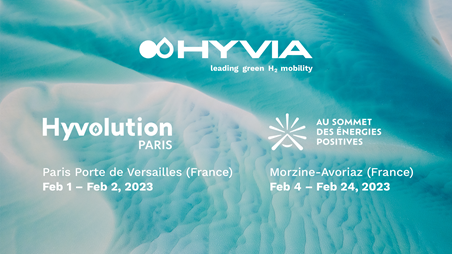 HYVIA partecipa per la terza volta al Salone Hyvolution, imperdibile appuntamento degli operatori dell’idrogeno in Europa, che si terrà i giorni 1 e 2 febbraio 2023 a Parigi, Porte de Versailles (stand 6D64). Con il sostegno dei suoi due azionisti, il Gruppo Renault e Plug, e come unico costruttore automobilistico francese del “Progetto Importante di Interesse Europeo Comune – Hy2Tech”, nel 2023, HYVIA svilupperà un ecosistema completo dedicato alla mobilità a idrogeno.  La sua gamma di veicoli commerciali a idrogeno (furgone, minibus e telaio cabinato) continuerà a svilupparsi in Europa per rispondere alle esigenze di utilizzo intensivo degli operatori professionali e dei centri urbani, per la decarbonizzazione della mobilità. Soluzioni di rifornimento e ricarica di idrogeno e offerte di finanziamento e manutenzione accompagnano un’offerta su misura, adatta ad ogni cliente. Nel 2023, lo stabilimento HYVIA di Flins, in Francia, accelererà lo sviluppo con l’aumento del ritmo della linea di assemblaggio delle celle a combustibile, la costruzione di un elettrolizzatore per la produzione di idrogeno a basso contenuto di carbonio e il lancio di una linea di assemblaggio delle stazioni di ricarica H2. Fortemente impegnata nella filiera dell’idrogeno, HYVIA parteciperà anche, a partire dal 4 febbraio 2023, al Positive Energy Summit dell’Energy Observer Foundation a Morzine-Avoriaz, in Francia, per sensibilizzare alle sfide della transizione energetica, dell’idrogeno e dello sviluppo sostenibile. Il furgone a idrogeno Renault Master Van H2-TECH sarà presentato alle aziende, agli enti locali e al pubblico insieme ad applicazioni innovative a basso contenuto di carbonio: soluzioni concrete per la transizione energetica in un ecosistema particolarmente fragile come l’alta montagna. Questo evento è in linea con la roadmap della regione Alvernia-Rodano Alpi che, in particolare, gestisce il progetto Zero Emission Valley, il cui obiettivo è sviluppare la filiera dell’idrogeno e combattere l’inquinamento. Il villaggio espositivo dell’Energy Observer Foundation deve il suo nome alla prima imbarcazione autonoma a zero emissioni alimentata a idrogeno, che si pone come esempio e laboratorio della transizione ecologica e che viaggia per il mondo dal 2017. «HYVIA torna al Salone Hyvolution, imperdibile evento degli operatori dell’idrogeno in Europa, e partecipa al Village Energy Observer, nel cuore di una regione all’avanguardia nella mobilità a idrogeno. Dall’inizio della sua avventura a Giugno 2021, HYVIA si è fortemente impegnata nella filiera dell’idrogeno, in linea con il suo ecosistema unico e completo della mobilità H2 che, nel 2023, assume la sua piena dimensione.»David Holderbach, CEO di HYVIAHYVIA al Salone HYVOLUTION Terza partecipazione per un ecosistema a idrogeno sempre più radicatoIl Salone Hyvolution è in forte espansione, proprio come la filiera dell’idrogeno. Hyvolution ora si tiene a Parigi Porte de Versailles, sotto il patrocinio del Presidente della Repubblica francese, con oltre 350 espositori concentrati sui tre mercati dell’idrogeno: mobilità, energia e industria. Fedele a questo Salone fin dalla sua creazione e unico costruttore automobilistico francese incluso nel “Progetto Importante di Interesse Europeo Comune – Hy2Tech”, HYVIA continua a rafforzare il suo ecosistema a idrogeno radicandolo nella filiera: produzione, distribuzione e mobilità H2. HYVIA partecipa anche al Campus Emploi Formation (campus per l’occupazione e la formazione), organizzato nell’ambito del Salone, per continuare ad assumere talenti. Una gamma di veicoli commerciali a idrogeno per tutti gli usi nel 2023 Furgone a idrogeno Renault Master Van H2-TECH: già in circolazione da inizio 2023Zero emissioni, oltre 400 km di autonomia (in ciclo WLTC), tempo di ricarica 5 minuti. Con 12 m3 di volume e un’altezza di 1,80 nella zona di carico, questo furgone è adatto per l’uso intensivo delle aziende per rispondere alle loro esigenze logistiche. Primi partner per la fase pilota: CHRONOPOST, ENGIE, ORANGE, EQUANS, Alpine F1 Team, AIRBUS, HAMBURGER HAFEN UND LOGISTIK AG, PACKETA e MAXIMATOR HYDROGEN GmbH.Minibus a idrogeno Renault Master City Bus H2-TECH: in circolazione dalla metà del 2023 Zero emissioni, 300 km di autonomia, tempo di ricarica 5 minuti. Adatto alle esigenze delle aziende e degli enti locali, questo minibus urbano può trasportare fino a 15 passeggeri (9 seduti, 6 in piedi). La rete di distribuzione prende forma con partner come PVI, MELLOR, TRIBUS e QIBUS, e con i primi clienti pilota: RATP Dev, B.E. GREEN, MILLA e STROOMLIJN.Telaio cabinato a idrogeno Renault Master Telaio Cabinato H2-TECH: in circolazione da fine 2023 Zero emissioni, fino a 350 km di autonomia (in funzione degli allestimenti), tempo di ricarica 5 minuti. Offre grandi possibilità di allestimenti su misura: si stanno concretizzando progetti con gli allestitori per proporre versioni ribaltabili, refrigerate e grande volume. Tutto l’ecosistema a idrogeno per accompagnare la mobilità dei clienti HYVIA offre soluzioni per analizzare e incrementare al massimo l’utilizzo dei veicoli a idrogeno, ottimizzando i costi di gestione.Soluzioni di rifornimento e ricarica di idrogeno: Rifornimento di H2: una soluzione per ogni cliente, per la fornitura di idrogeno verde o a basso contenuto di carbonio, che si tratti di veicoli singoli o grandi flotte.  Stazione di ricarica H2: soluzione chiavi in mano, che può essere implementata presso il cliente per aumentarne l’autonomia operativa e l’indipendenza energetica. Soluzioni di finanziamento, manutenzione e assistenza:Una prima offerta di finanziamento è sviluppata con NEoT Green Mobility, pioniere dei finanziamenti della mobilità a zero emissioni in Europa e uno dei primi partner finanziari di HYVIA. HYVIA e NEoT costruiscono proposte su misura per i singoli clienti, in funzione degli utilizzi, ma anche del Paese, della regione e degli incentivi all’acquisto vigenti.  Manutenzione e assistenza: continua in Europa la formazione dei concessionari pilota. Sono previsti flying doctors che si affiancano nelle fasi iniziali per una customer experience ottimale.Uno stabilimento con sede in Francia che sostiene la mobilità a idrogeno e accelera nel 2023La linea di assemblaggio e test delle celle a combustibile, con una capacità di produzione di 1.000 celle all’anno, incrementerà progressivamente il ritmo nel 2023. Nello stabilimento è in corso di installazione un elettrolizzatore da 1 MW, che sarà operativo a metà del 2023. Produrrà 430 kg al giorno di idrogeno a basso contenuto di carbonio, per il fabbisogno dello stabilimento e dei clienti. Nel 2023, sarà installata anche una nuova linea di assemblaggio e test delle stazioni di ricarica H2. HYVIA con ENERGY OBSERVERUna collaborazione per sensibilizzare alle sfide della mobilità a idrogeno  Il prototipo Master Van H2-TECH sarà esposto accanto agli altri veicoli, motori e applicazioni a basso contenuto di carbonio: demo concrete per sensibilizzare le aziende, gli enti locali, le comunità, gli studenti, gli scolari e i mass media alle sfide della transizione energetica. L’idrogeno è tra i carburanti più promettenti per i veicoli che hanno bisogno di maggiore autonomia o di tempi di ricarica rapidi, costituendo un’alternativa credibile ai combustibili fossili. L’evento si svolgerà a Morzine-Avoriaz, nel cuore della regione Alvernia-Rodano Alpi. All’avanguardia sulle tematiche della mobilità a idrogeno, questa regione gestisce in particolare il progetto Zero Emission Valley, primo progetto europeo sulla mobilità a idrogeno che comporta lo sviluppo contemporaneo di stazioni di ricarica H2, veicoli a idrogeno ed elettrolizzatori. Positive Energy Summit con Energy ObserverIl villaggio espositivo dell’Energy Observer Foundation, dedicato alle energie sostenibili e all’idrogeno, è una struttura temporanea composta da due cupole geodetiche collegate da una galleria, con una linea del tempo che illustra la transizione energetica e il cambiamento climatico, realizzata in collaborazione con l’ADEME, l’Agenzia per la transizione ecologica francese.Questo dispositivo deve il suo nome alla prima imbarcazione a idrogeno che viaggia per il mondo dal 2017. Energy Observer è un laboratorio della transizione ecologica progettato per spingere oltre i limiti delle tecnologie a zero emissioni. Qui si sperimentano, testano e ottimizzano tutte le soluzioni – idrogeno, solare, eolico, idroeolico – per fare delle energie pulite una realtà concreta e accessibile a tutti. Il villaggio espositivo, situato all’ingresso della stazione di Avoriaz nell’Alta Savoia, a una quota di 1.800 metri, sarà aperto al pubblico dal 4 al 24 febbraio. Cenni su HYVIA HY” sta per idrogeno e “VIA” per strada: HYVIA apre la strada alla decarbonizzazione della mobilità, con soluzioni di mobilità a idrogeno. Creata a Giugno 2021, HYVIA è una joint-venture detenuta al 50% dal Gruppo Renault, protagonista dell’industria automotive, e Plug, leader mondiale di soluzioni chiavi in mano basate sull’idrogeno e sulle celle a combustibile. Con sede in Francia e una presenza commerciale in tutta Europa, HYVIA propone un ecosistema completo e unico che comprenderà veicoli commerciali leggeri con celle a combustibile, stazioni di ricarica a idrogeno, elettrolizzatori e servizi di finanziamento e manutenzione delle flotte.  https://www.hyvia.euCenni sul Gruppo Renault Il Gruppo Renault è all’avanguardia di una mobilità che si reinventa. Forte dell’Alleanza con Nissan e Mitsubishi Motors e della sua esperienza unica a livello di elettrificazione, il Gruppo Renault fa leva sulla complementarità delle sue 4 Marche (Renault, Dacia, Alpine e Mobilize), proponendo soluzioni di mobilità sostenibili ed innovative ai suoi clienti. Presente in oltre 130 Paesi, il Gruppo ha venduto 2,1 milioni di veicoli nel 2022. Riunisce oltre 111.000 collaboratori che incarnano nella vita quotidiana la sua “ragion d’essere”, affinché la mobilità ci avvicini gli uni agli altri. Pronto a raccogliere le sfide su strada, ma anche nelle competizioni, il Gruppo si è impegnato in una trasformazione ambiziosa e generatrice di valore. Questa è incentrata sullo sviluppo di tecnologie e servizi inediti, su una nuova gamma di veicoli ancora più competitiva, equilibrata ed elettrificata. In linea con le sfide ambientali, il Gruppo Renault si prefigge lo scopo ambizioso di raggiungere l’obiettivo zero emissioni in Europa entro il 2040.https://www.renaultgroup.comCenni su PlugCome leader mondiale di soluzioni chiavi in mano basate sulle celle a combustibile a idrogeno, Plug è artefice dell’economia dell’idrogeno. Plug ha sviluppato oltre 60.000 sistemi di celle a combustibile, progettato e costruito 185 stazioni di ricarica che distribuiscono più di 70 tonnellate di idrogeno al giorno ed è un leader tecnologico nelle soluzioni ad idrogeno verde per elettrolisi. Presente in Europa da oltre un decennio, Plug vanta significative referenze nella mobilità a idrogeno con le principali aziende industriali europee, clienti logistici e costruttori automobilistici. Plug ha installato diversi elettrolizzatori dotati di tecnologia PEM in Germania, Francia, Paesi Bassi e Portogallo. L’azienda ha sviluppato più sistemi di celle a combustibile per l’elettromobilità di chiunque altro nel mondo.  https://www.plugpower.com Contatto stampa Gruppo Renault Italia:Paola Rèpaci– Renault/ Alpine Product & Corporate Communication Managerpaola.repaci@renault.it Cell: +39 335 1254592; Tel.+39 06 4156965Siti web: it.media.groupe.renault.com/; www.renault.itSeguici su Twitter: @renaultitalia 